Annexure - II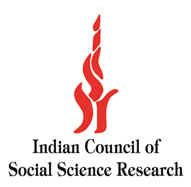  Indian Council of Social Science Research (ICSSR)Aruna Asaf Ali Marg, JNU Institutional Area,New Delhi – 110 067www.icssr.org
BIO-DATAPost applied for			: ……………………………………………………………............Name of the applicant		: ……………………………………………………………...........Father’s Name			: ……………………………………………………………........... Husband’s Name (In case of Married female candidate): ……………………………………………………………...........Date of Birth (DD/MM/YYYY)& Age as on Last date of Application 		: ……………………………………………………………...........Nationality 				: ……………………………………………………………...........Sex- Male/Female			: ……………………………………………………………...........Category (SC/ST/OBC/Gen./PH)	: ……………………………………………………………...........Address for communication		: ……………………………………………………………...........…………………………………………………………….............…………………………….Pin Code: …………………………..E-Mail ID				: ……………………………………………………………...........Telephone/Mobile No.		: ……………………………………………………………...........Date of Superannuation and post held				: ……………………………………………………………...........	Last Pay drawn			: ……………………………………………………………...........Basic Pension				: ……………………………………………………………...........Educational Qualification: (Please attach attested photo copies of the testimonials)Details of Professional/ Technical Educational Qualification	: ……………………………………………………………...........Experience : (Please use extra sheets if required)Languages Known 			: ……………………………………………………………...........Have you ever been imposedany penalty				: ……………………………………………………………...........(If yes please give details)		  ……………………………………………………………...........If any departmental inquiry pendingor contemplated against you.	: ……………………………………………………………...........(If yes please give details)		 ……………………………………………………………............Any other relevant information Which you would like to mentionin support of your suitability for the post applied for			: ……………………………………………………………...........DECLARATION:I declare that I was clear from vigilance angle at the time of my retirement. No disciplinary or judiciary action is pending against me as on date.I hereby declare that I fulfil the eligibility conditions as per the advertisement and that all the statements made in this application are true, complete and correct to the best of my knowledge and belief. I understand that in the event of any information being found false or incorrect at any stage or not satisfying the eligibility conditions according to the requirement mentioned in the advertisement, my candidature/ appointment is liable to be cancelled / terminated. I have enclosed the required self-attested copies of the certificate. (Signature of the applicant)Place: Date:Affix recentpassport sizephotographduly signed by the applicantS.No.Exams PassedBoard / UniversityYearDivisionPercentage (%)Subject S.No.Name of organization with addressPost held&Pay ScaleFromToExperienceExperienceExperienceNature of duties (attach experience Certificate)Whether regular/ ad-hoc/Full time/Part timeS.No.Name of organization with addressPost held&Pay ScaleFromToNo. of Years MonthsTotalNature of duties (attach experience Certificate)Whether regular/ ad-hoc/Full time/Part time